MID-REPORT SDGS ACTION! , June 2020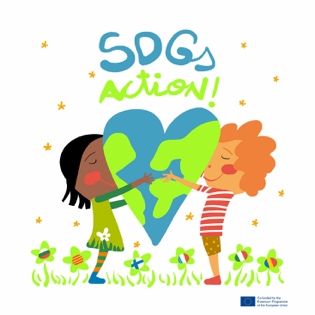 Sustainable Development goals action! Has been evaluated by the participant teachers of the 6 partner schools. The Organization and coordination of the project is mostly considered excellently organized and structured.The partnership communication and cooperation is highly recognized with 83% . This is a clear result to demonstrate that the project is going on the right way as the participants are able to communicate and cooperate together to develop the project plan and also to sort out any difficulties.66’7% of participants recognize that the Twinspace is useful to organize the project and to work together with the cooperative tasks. However, some participants still find twinspace a little bit confusing and clumsy. This will be one of the clues to improve in our project. Proposing a Twinspace workshop leaded by the two eTwinning ambassadors could solve some of the doubts and difficulties.66’7 of participants find the time-distribution effective and well-balanced, although there are some suggestions to improve this item such as respecting the deadlines when cooperative work is required. Some partners found some difficulties combining the curricula and the project, one partner considers that there is too little time dedicated to project activities and another partner considers there are too many project actions.The next online coordinators’ meeting will be useful to discuss about that point and take some agreements .Concerning SDGs’ Action! Core project themes, 50% of the countries are integrating the SDGs into the school curricula at the top level, the rest of them are on the way to keep integrating SDGs into the school curricula.The project itself is also well considered in terms of developing students and teachers language and communication skills as well as ICT skills . 83’3% consider that teachers and students are improving STEAM skills, and 100% of participants consider that the project is building a culture of inclusion in our schools in order to provide equal opportunities ( 100% among 4 and 5 levels) and the same about promoting the curiosity towards European cooperation and fostering European citizenship.100% of the countries give a top value to the EWWR project because it contributed to enhance the feeling of students and teachers and the school communities to acting united towards the global Goals solutions. This is a tangible result of the project plan, about joining European campaigns which contribute to integrate SDGs in our schools daily life.Concerning the favorite activities of the project, there are several ones: the Art gallery, Scratch games, eTwinning project “Women who changed the world”, but the star one is : EWWR : “ Let’s celebrate a zero waste Christmas” which has represented a big influence on our school communities, mainly our children because they developed teamwork skills, improved language skills and they developed creativity and deeper reflection about 3RsThe main benefits of the project by now are that the project brings students and teachers good educational environment while working in an European context as a whole team. Also, it represents  an added value that fact that the relationships with parents are taking a new dimension as the feel part of the project goals and activities.Teachers and students are improving their ICT skills, communicative skills, as well as the social and civic competences. The whole school communities are feeling more European and socially integrated in the EU community. So SDGs Action! Is bringing an International dimension, it enlarges the school curricula and enhances the knowledge and awareness of SDGs in all participant countries.The main skills and knowledge that students and teachers are receiving from SDGs Action! Are communicative, STEAM, digital , intercultural relationship skills.All participants in the project are gaining knowledge about the seventeen Global Goals and step by step they are changing their attitude considering that “ every action matters”· The project itself also enhances the students and teachers key competences such as creativity, team work, sense of cooperation and collaboration.The great level of cooperation and coordination helped the team to sort out difficulties, mainly COVID-19 which deeply  affected the project .Some of the partners faced some problems with Twinspace, considering that it takes a lot of time to work on the platform and that it is a little clumsy. They have been solved by giving some help and proposing a workshop about improving our knowledge on Twinspace for the next school year.The two LTTAs ( C1 in Italy and C2 in Finland) were developed very successfully. They have been assessed and they contributed to strengthen partners relationships, improve teachers’ digital skills and they also helped to learn new pedagogical strategies to implement not only  in the schools but also in this Erasmus+ project itself. Dissemination is a strong point of the project, and there are several tangible results at the moment: all partners have contributed to disseminate the project through the school websites and boards, and the whole schools communities, via Erasmus Days, social media, parents and teachers’ meetings and events. A website for the project has been created.One school has organized inside and outside teacher-training sessions to promote the project. Another school has disseminated it among the regional and national UNESCO school net.A public live event was organized in April’20 by the eTwinning group “ Integrating SDGs into the school curriculum”.  Three experts explained their experiences to the audience all around Europe.The Special European Prize about the EWWR campaign has become a strong point to disseminate the project and spread the SDGs Action! Goals all around Europe.Recommendations: Due to COVID-19 lockdown , some of the programmed LTTAs have been cancelled, C3 in France and C4 in Bulgaria. That means that the team will have to meet and reprogram the project plan for the next year/s, even the mobilities and the option of applying for a new deadline. Last but not least, all participant partners are deeply motivated to keep working on the project  for the next year/s.